1. ОБЩИЕ СВЕДЕНИЯ О ПРЕДПРИЯТИИ (ОРГАНИЗАЦИИ)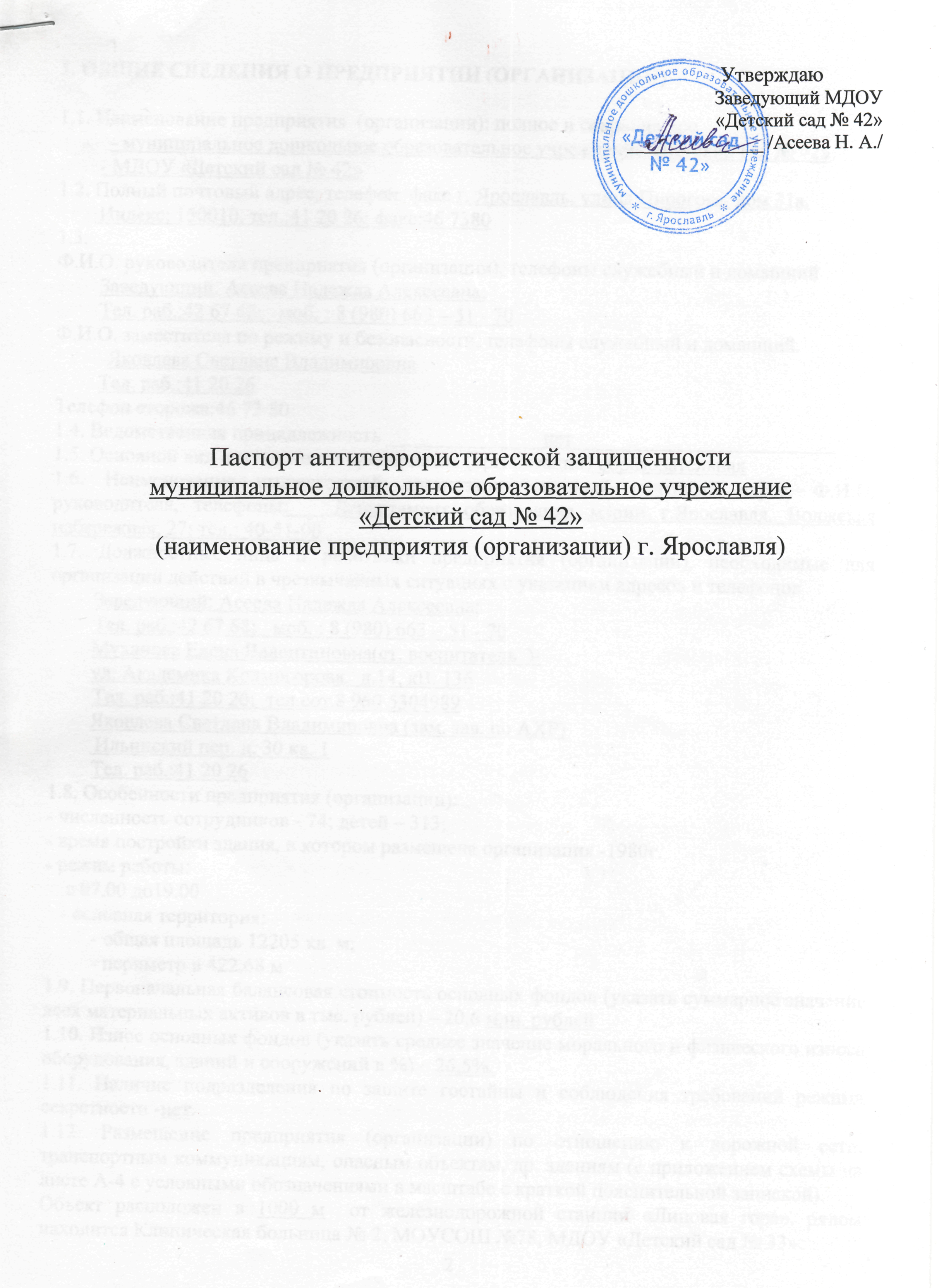 1.1.	Наименование предприятия (организации): полное и сокращенное- муниципальное дошкольное образовательное учреждение «Детский сад № 42» - МДОУ «Детский сад № 42»1.2.	Полный почтовый адрес, телефон, факс г. Ярославль, улица Пирогова, дом 31а.
Индекс: 150010. тел.:41 20 26; факс:46 73801.3.Ф.И.О. руководителя предприятия (организации), телефоны служебный и домашнийЗаведуюший: Асеева Надежда Алексеевна;Тел. раб.:42 67 68;   моб. : 8 (980) 663-51-70 Ф.И.О. заместителя по режиму и безопасности, телефоны служебный и домашний. Яковлева Светлана ВладимировнаТел. раб.:41 20 26
Телефон сторожа:46 73 80
1.4. Ведомственная принадлежность	нет	1.5.	Основной вид деятельности предприятия (организации) образовательная1.6.	Наименование вышестоящей организации, полный почтовый адрес, Ф.И.О.
руководителя, телефоны: Департамент образования мэрии г.Ярославля, Волжская
набережная, 27; тел.: 40-51-001.7.	Должностные лица и работники предприятия (организации), необходимые для
организации действий в чрезвычайных ситуациях с указанием адресов и телефоновЗаведующий: Асеева Надежда Алексеевна;Тел. раб.:42 67 68;   моб. : 8 (980) 663-51-70	-Муханова Елена Валентиновна(ст. воспитатель )-ул. Академика Колмогорова, д.14, кВ. 136 Тел. раб.:41 20 26; тел.сот.8 960 5304989 Яковлева Светлана Владимировна (зам. зав. по АХР) Ильинский пер, д. 30 кв. 1 Тел. раб.:41 20 261.8.	Особенности предприятия (организации):численность сотрудников - 74; детей - 313;время постройки здания, в котором размещена организация -1980г.режим работы:с07.00до19.00- основная территория:общая площадь 12205 кв. м;	периметр в 422,68 м1.9.	Первоначальная балансовая стоимость основных фондов (указать суммарное значение
всех материальных активов в тыс. рублей) - 20,6 млн. рублей1.10.	Износ основных фондов (указать среднее значение морального и физического износа
оборудования, зданий и сооружений в %) - 26,5%.1.11.	Наличие подразделения по защите гостайны и соблюдения требований режима
секретности -нет.1.12.	Размещение   предприятия   (организации)   по   отношению   к   дорожной   сети,
транспортным коммуникациям, опасным объектам, др. зданиям (с приложением схемы на
листе А-4 с условными обозначениями в масштабе с краткой пояснительной запиской).
Объект расположен в  1000 м    от железнодорожной станции «Липовая гора», рядом
находится Клиническая больница № 2, МОУСОШ №78, МДОУ «Детский сад № 33».2.	СВЕДЕНИЯ О ПЕРСОНАЛЕ, РАБОТАЮЩИХ ( ВОСПИТАННИКОВ)Список лиц из числа персонала и работающих (воспитанников), имеющих неврологические заболевания, алкогольную и наркотическую зависимость, отклонения в поведении - нет.Данные о национальном составе и гражданстве сотрудников, работающих (воспитанников) - русские - 99.8%.3.	ОРГАНИЗАЦИЯ ОХРАНЫ И ЗАЩИТЫ ПРЕДПРИЯТИЯ (ОРГАНИЗАЦИИ)Наличие инженерных заграждений- металлический забор по периметру прилегающего к объекту участка, с 2 входными калиткой и 2 въездными воротами..Силы охраны - ФГКУ УВО УМБД России по Ярославской областиСредства охраны - тревожная кнопка.Организация связи - имеется городская телефонная связь.Организация пропускного и внутриобъектового режима - нет.Сведения о наличии опасных веществ и материалов - нет.3.8. Наличие совместных (с ОВД и другими организациями) планов действий администрации объекта при возникновении чрезвычайных ситуаций, в том числе террористических угроз, стихийных бедствий и др.; периодичность проведения совместных тренировок и учений - нет.4.	НАЛИЧИЕ ОРГАНИЗАЦИОННО-РАСПОРЯДИТЕЛЬНЫХ ДОКУМЕНТОВ4.1.	Должностные инструкции, план проверки технического состояния и
работоспособности ИТСО,4.2.	Инструкции персоналу о действиях при захвате заложников, обнаружении взрывного
устройства, получении информации об обнаружении взрывоопасных предметов, пожаре
(поджоге), при применении сильно действующих ядовитых, боевых и промышленных
отравляющих веществ.5.	ПРОТИВОПОЖАРНОЕ СОСТОЯНИЕ ОБЪЕКТА5.1.	Этажность- 2 этажа; степень огнестойкости объекта - II5.2.	Расстояние от пожарной части с круглосуточным дежурством, расчетное время
прибытия.Пожарная, часть 3 км. от учреждения5.3.	Наличие:5.3.1.	Системы оповещения людей при пожаре и ее тип: звуковая, голосовая;Автоматический пожарной сигнализации - имеется, обслуживается МУ «Муниципальная пожарная охрана».Первичных средств пожаротушения (указать количество и тип фактически /требуется по нормам)- 12 шт.: в наличии:0П-15 штук.Системы внутреннего противопожарного водопровода для общественных зданий со строительным объемом 5000 м.куб. и более - нет.;Наружного противопожарного водопровода в радиусе 100 м - имеется гидрант;Не открывающихся решеток на окнах помещений с пребыванием людей -нет.5.4.	Дата последней проверки качества огнезащитной обработки сгораемых конструкций
чердака - чердачных помещений нет.6.	ПРОВОДИМЫЕ И ПЛАНИРУЕМЫЕ МЕРОПРИЯТИЯ ПО УСИЛЕНИЮ
АНТИТЕРРОРИСТИЧЕСКОЙ	ЗАЩИЩЕННОСТИ	ПРЕДПРИЯТИЯ
(ОРГАНИЗАЦИИ)6.1.	Первоочередные, неотложные мероприятия - лекции, беседы, инструктаж6.2.	Долгосрочные мероприятия, требующие длительного времени и значительных
финансовых затрат:установка домофонов;замена центральных ворот детского сада.7.	ДРУГИЕ СВЕДЕНИЯ7.1. Пояснения и другие сведения, не вощедщие в перечень вопросов паспорта., в том числе количество размещенных на объекте других предприятий (организаций), размеры занимаемых ими площадей, основание их размещения на объекте, наличие у них самостоятельной охранной структуры, ее принадлежность, вид, численность, техоснащенность, состояние пропускного режима, порядок взаимодействия и т.д - нет..ПРИЛОЖЕНИЯ К ПАСПОРТУ1. Ситуационный план объекта.Примечание: на планах обозначить места и помещения, наиболее подверженные риску в отношении террористических акций или экстремистских проявлений на территории и в здании предприятия (организации).Подписи членов комиссии (рабочей группы) Заведующий :       Асеева Н. А. Зам. зав. по АХР: Яковлева С. В. Ст. воспитатель: Муханова Е. В.Составлен - 2010 годВнесены изменения: 15.01.2015 г.